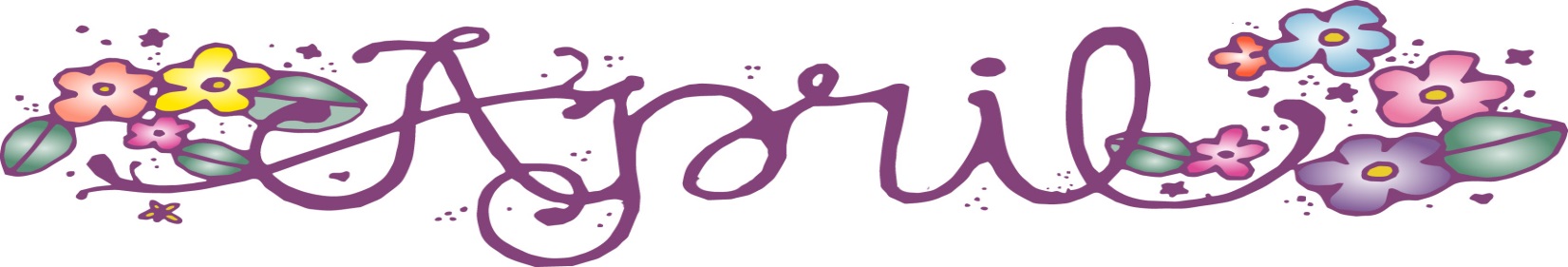 SundayMondayTuesdayWednesdayThursdayFridayFridaySaturday311234556Ladies Lunch Bunch 9:30AM @ WestviewLunch @ Nicky’sBrian BacaWednesday Dinner & Classes5:45 Dinner6:15 Youth Classes6:30 Adult ClassesCELEBRATE RECOVERY5:30 Meal6:00 Worship7:00 Small Group.Dana Baca.Dana Baca7891011121213First Sunday Fellowship 10:10AMBailey Connect Group 5:00PMThomas Connect Group 5:00PMTouchet Connect Group 5:00PMMary Ann LittlefieldWednesday Dinner & Classes 5:45 Dinner6:15 Youth Classes6:30 Adult ClassesCELEBRATE RECOVERY5:30 Meal6:00 Worship7:00 Small GroupDanny Vanwinterswyk1415161718        19               19       20Ministry & Leadership Meetings Ladies Ministry 1:30PMMissions Ministry 2:00PMProperty Ministry 5:00PMLeadership Meeting 6:00PMM/M Gary VarnerNatalia WomackKaden BrantleyWednesday Dinner & Classes 5:45 Dinner6:15 Youth Classes6:30 Adult ClassesCELEBRATE RECOVERY5:30 Meal6:00 Worship7:00 Small GroupJordon GoreRenee BeairdGood FridayDianna LoganGood FridayDianna Logan2122232425262627Easter Sunday9:30AM  Egg hunt10:00AM Fellowship10:40AM  WorshipWednesday Dinner & Classes 5:45 Dinner6:15 Youth Classes6:30 Adult ClassesCELEBRATE RECOVERY5:30 Meal6:00 Worship7:00 Small GroupKamarah WomackCPC Walk For LifeGateway Church8:00AM28293012334Boswell Connect Group 5:00PMWomack Connect Group 5:00PMRandy CooperHeather TouchetWednesday Dinner & Classes 5:45 Dinner6:15 Youth Classes6:30 Adult ClassesCELEBRATE RECOVERY5:30 Meal6:00 Worship7:00 Small GroupCELEBRATE RECOVERY5:30 Meal6:00 Worship7:00 Small Group